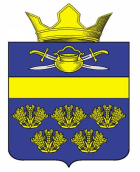 АДМИНИСТРАЦИЯ ВЕРХНЕКУРМОЯРСКОГО СЕЛЬСКОГО ПОСЕЛЕНИЯ КОТЕЛЬНИКОВСКОГО МУНИЦИПАЛЬНОГО РАЙОНА ВОЛГОГРАДСКОЙ ОБЛАСТИПОСТАНОВЛЕНИЕот  10 января 2018                                                                                      №2 Об утверждении Перечня муниципальных услуг  предоставляемых администрацией Верхнекурмоярского сельского поселения Котельниковского муниципального района Волгоградской области  В соответствии с Федеральным законом от 06.10.2003г. №131-ФЗ «Об общих принципах организации местного самоуправления в Российской Федерации», Федеральным законом от 27.07.2010г. №210-ФЗ «Об организации  предоставления государственных и муниципальных услуг»,Уставом Верхнекурмоярского сельского поселения Котельниковского муниципального района Волгоградской области,администрация Верхнекурмоярского сельского поселения Котельниковского муниципального района Волгоградской области постановляет:  1.Утвердить прилагаемый Перечень муниципальных услуг предоставляемых администрацией Верхнекурмоярского сельского поселения Котельниковского муниципального района Волгоградской области.2.	Считать утратившим силу:2.1	постановление главы Верхнекурмоярского сельского поселения        Котельниковского муниципального района Волгоградской области от 19.03.2012 №11 «Об утверждении Перечня муниципальных  услуг предоставляемых  администрацией  Верхнекурмоярского сельского поселения  Котельниковского муниципального района Волгоградской области»;2.2	постановление  администрации  Верхнекурмоярского сельского поселения        Котельниковского муниципального района Волгоградской области от31.03.2015 №12 «О внесении изменений в постановление администрации Верхнекурмоярского сельского поселения Котельниковского муниципального района Волгоградской области от 19.03.2012г. №11 «Об утверждении Перечня муниципальных услуг Верхнекурмоярского сельского поселения Котельниковского муниципального района Волгоградской области»;2.3	постановление  администрации  Верхнекурмоярского сельского поселения        Котельниковского муниципального района Волгоградской области от 01.06.2015 №1 «О внесении изменений в постановление администрации Верхнекурмоярского сельского поселения Котельниковского муниципального района Волгоградской области от 19.03.2012г. №11 «Об утверждении Перечня муниципальных услуг Верхнекурмоярского сельского поселения Котельниковского муниципального района Волгоградской области»;2.4	постановление  администрации  Верхнекурмоярского сельского поселения        Котельниковского муниципального района Волгоградской области от 16.12.2015 №63 «О внесении изменений в постановление администрации Верхнекурмоярского сельского поселения Котельниковского муниципального района Волгоградской области от 19.03.2012г. №11 «Об утверждении Перечня муниципальных услуг Верхнекурмоярского сельского поселения Котельниковского муниципального района Волгоградской области»;2.5 постановление  администрации  Верхнекурмоярского сельского поселения        Котельниковского муниципального района Волгоградской области от 12.01.2017 №3 «О внесении изменений в постановление администрации Верхнекурмоярского сельского поселения Котельниковского муниципального района Волгоградской области от 19.03.2012г. №11 «Об утверждении Перечня муниципальных услуг Верхнекурмоярского сельского поселения Котельниковского муниципального района Волгоградской области»;2.6  постановление  администрации  Верхнекурмоярского сельского поселения        Котельниковского муниципального района Волгоградской области от 13.03.2017 №8 «О внесении изменений в постановление администрации Верхнекурмоярского сельского поселения Котельниковского муниципального района Волгоградской области от 19.03.2012г. №11 «Об утверждении Перечня муниципальных услуг Верхнекурмоярского сельского поселения Котельниковского муниципального района Волгоградской области»;2.7 постановление  администрации  Верхнекурмоярского сельского поселения        Котельниковского муниципального района Волгоградской области от 31.10.2017 №37 «О внесении изменений в постановление администрации Верхнекурмоярского сельского поселения Котельниковского муниципального района Волгоградской области от 19.03.2012г. №11 «Об утверждении Перечня муниципальных услуг Верхнекурмоярского сельского поселения Котельниковского муниципального района Волгоградской области».3.  Настоящее постановление вступает в законную силу со дня его официального обнародования. Глава Верхнекурмоярскогосельского поселения                                                                         А.С.МельниковУтвержден постановлениемадминистрацииВерхнекурмоярскогосельского поселенияКотельниковскогомуниципального районаВолгоградской областиот 10.01.2018 №2ПЕРЕЧЕНЬмуниципальных услуг предоставляемых  администрацией  Верхнекурмоярского сельского поселения Котельниковского муниципального района Волгоградской области№п/пНаименование муниципальных услугНаименование органа, ответственного за предоставление услуги1 Предоставление выписок об объектах учета из реестра муниципального имуществаАдминистрация Верхнекурмоярского сельского поселения2Предоставление в аренду объектов, находящихся в муниципальной собственности Администрация Верхнекурмоярского сельского поселения3Принятие граждан на учёт в качестве  нуждающихся в жилых помещениях, предоставляемых по договорам социального наймаАдминистрация Верхнекурмоярского сельского поселения4Предоставление доступа к справочно – поисковому аппарату и базам данных муниципальных библиотекАдминистрация Верхнекурмоярского сельского поселения5Предоставление информации о времени и месте театральных представлений, филармонических и эстрадных концертов, киносеансов, культурно-массовых мероприятий поселенийАдминистрация Верхнекурмоярского сельского поселения6Предоставление информации о проведении физкультурно – оздоровительных и спортивных мероприятийАдминистрация Верхнекурмоярского сельского поселения7Присвоение адресов объектам адресации, изменение, аннулирование адресов Администрация Верхнекурмоярского сельского поселения8Передача в собственность граждан занимаемых ими жилых помещений муниципального жилищного фонда в порядке приватизации Администрация Верхнекурмоярского сельского поселения9 Согласование переустройства и (или) перепланировки жилых помещенийАдминистрация Верхнекурмоярского сельского поселения10 Выдача решений о переводе или об отказе в переводе жилых помещений в нежилые помещения или нежилых помещений в жилые помещенияАдминистрация Верхнекурмоярского сельского поселения11Выдача справок, выписок из похозяйственных  книг населенных пунктов сельского поселенияАдминистрация Верхнекурмоярского сельского поселения12Предоставление порубочного билета и (или) разрешения на пересадку деревьев и кустарников в  границах  Верхнекурмоярского  сельского поселенияАдминистрация Верхнекурмоярского сельского поселения13 Предоставление информации о порядке предоставления жилищно- коммунальных услуг населению в Верхнекурмоярском  сельском поселении Котельниковского муниципального района Волгоградской области Администрация Верхнекурмоярского сельского поселения14Продажа или предоставление земельного участка в аренду на торгах, проводимых в форме аукционов по инициативе заинтересованных в предоставлении земельного участка гражданина или юридического лицаАдминистрация Верхнекурмоярского сельского поселения15Предоставление земельных участков, находящихся в муниципальной собственности Верхнекурмоярского сельского поселения в аренду без торговАдминистрация Верхнекурмоярского сельского поселения16Предоставление на осуществление земляных работ на территории Верхнекурмоярского сельского поселенияАдминистрация Верхнекурмоярского сельского поселения